ESCUELA DE ADULTOS BUILDING BLOCKS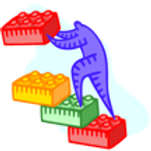 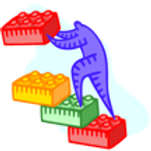 850 KING AVENUE, WAYNESBORO, VA 22980INSTRUCTOR:  DEBI FITZGERALD  540-241-7135CLASES DE INGLÉSCLASES VIRTUALES POR ZOOM
MARTES     9:00 a.m. - 10:00 a.m. PRINCIPIANTES BAJO                   10:00 a.m. - 11:30 a.m. PRINCIPIANTES ALTOS                   11:30 a.m. - 12:30 p.m. AVANZADOS
MIÉRCOLES   9:00 a.m. - 10:00 a.m. PRINCIPIANTES BAJO                      10:00 a.m. - 11:30 a.m. PRINCIPIANTES ALTOS             
               CLASES PRESENCIALES – MULTINIVEL
MIÉRCOLES   6:00 p.m. - 8:00 p.m. JUEVES	 12:00 p.m.  - 2:00 p.m.	            2:30 p.m.  - 4:00 p.m.	            6:00 p.m.  – 8:00 p.m.VIERNES          12:00 p.m.  - 2:00 p.m.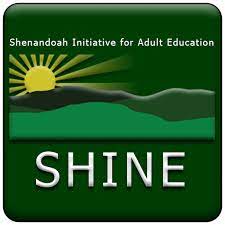                         PRINCIPIANTE BAJO = SOY NUEVO EN EL INGLÉS (EN ZOOM).                               PRINCIPIANTE ALTO = SÉ ALGO DE INGLÉS (EN ZOOM).
                                                AVANZADO = SÉ MUCHO INGLÉS (EN ZOOM).
                        MULTINIVEL = PRINCIPIANTE A AVANZADO (PRESENCIAL).